Umí prase létat?Na cesty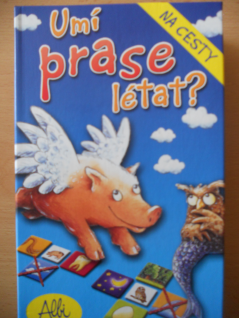 Počet hráčů:  2 – 4Věk:  od 5 letHrací doba:  15 + min.Cena:  365,- KčAnotace:Umí prase létat? Jistě že ne!!! Vždy ovšem není tak jednoduché posoudit zvířata: Má ježek ocas? Žije v Evropě volně Panda?Při objevování vlastností 38 domácích a exotických zvířat je zábava zaručena. Zapotřebí nejsou jen znalosti, ale také pohotovost. Ale pozor! Bez přemýšlení vás leckterá vlastnost rychle splete, protože ne všechny vlastnosti jsou očividné a ne všechno lítá, co peří má …Hra obsahuje:38 karet se zvířaty17 karet s vlastnostmi55 žetonů s prasátky16 herních žetonůPravidla ke hře – českyPravidla ke hře – slovensky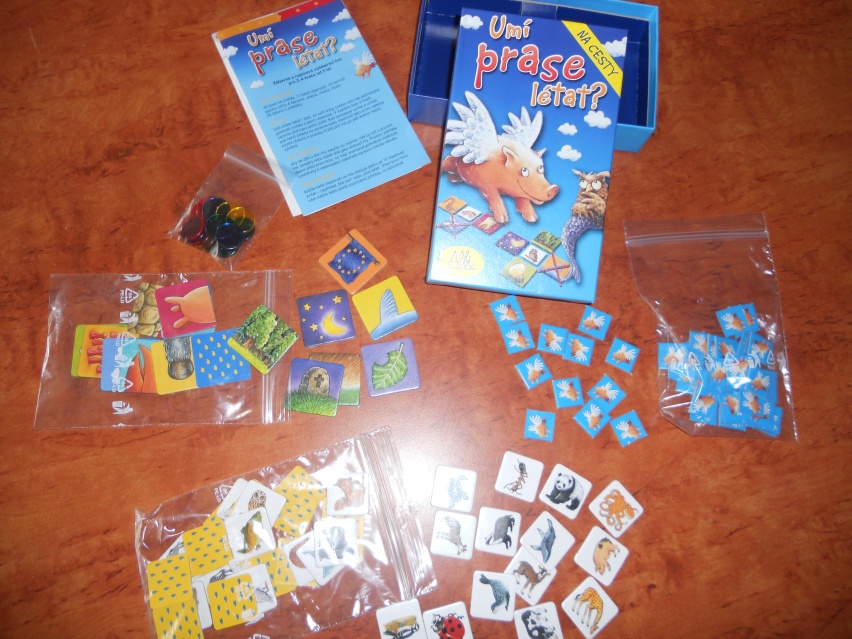 